МИНИСТЕРСТВО ОБРАЗОВАНИЯ РОССИЙСКОЙ ФЕДЕРАЦИИ Тверской государственный университет Математический факультетКУРСОВАЯ РАБОТАпо дисциплине «Катастрофы в теории гравитирующих конфигураций»на тему «Критические точки распределения плотности быстровращающихся сверхплотных ньютоновских политроп для n=1.30»Выполнил:Афанасьев Евгений Алексеевич4 курс, группа 41Проверил: Виницкий Сергей ИльичТверь 2017ОГЛАВЛЕНИЕВВЕДЕНИЕ……………………………………………………...……..3ОСНОВНЫЕ УРАВНЕНИЯ………………………………………….4РАСЧЕТ КРИТИЧЕСКИХ ТОЧЕК………………………….……….7ЗАКЛЮЧЕНИЕ……………………………………………………….10СПИСОК ЛИТЕРАТУРЫ……………………………...…………….11ПРИЛОЖЕНИЕ 1……………………………………………………..12ПРИЛОЖЕНИЕ 2…………………..…………………………………13ВВЕДЕНИЕВ работе получено аналитическое представление распределения плотности быстровращающихся сверхплотных ньютоновских политроп в виде многочленов по степеням параметров сплюснутости e и индекса политропы n, аппроксимирующих его с погрешностью 10-3. Построена схема определения критических точек в распределении плотности конфигурации. Для случая  n=1.30 получены значения параметров, характеризующих аналитическое представление плотности вблизи критических точек. Исследована динамика критических точек в зависимости от параметра e. Показано возникновение катастроф типа A2, A3. Доказано, что вблизи точки e=0.3003 в распределении плотности возникает область пузыря, имеющего форму эллиптического тора.Уникальные данные об уравнениях состояния сверхплотной ядерной материи с плотностью  г/ могут быть получены как из наблюдения свойств вращающихся нейтронных звезд (пульсаров), так и лабораторных экспериментов по столкновению встречных высокоэнергичных пучков тяжелых ионов.Наиболее перспективными в этом аспекте являются наблюдения за эволюцией экстремально вращающихся миллисекундных пульсаров. Многие их свойства начинают сильно зависеть от вида уравнения состояния.Наибольшей популярностью пользуется задание уравнения состояния в виде политропы. Уравнения состояния идеального ферми-газа, так и реалистические уравнения Бете-Джонсона и Рейда можно приблизить политропной соответствующего индекса.ОСНОВНЫЕ УРАВНЕНИЯВ случае политропы относительная плотность  ( плотность в центре) определяется интегральным уравнением (Ляпунова) с подвижной границей в :, (1)Где D область , в которой  длины большой и малой полуосей сфероида, аппроксимирующего поверхность конфигурации;  ,  угловая скорость вращения конфигурации; Gгравитационная постоянная; 2 , давление в центре конфигурации; nиндекс политропы.Граница конфигурации находится из условия В дальнейшем для упрощения обозначений положим  и будем искать решение (1) в виде полинома наилучшего приближения в метрике  в случае фигур вращения: (2)В (2) значения индексов a и b берутся четными, а N возьмем равным шести.Теоретическим основанием (2) является теорема Стоуна-Вейерштрасса о равномерном приближении непрерывной на компакте функции нескольких переменных.Используя разработанный комплекс символьно-численных программ в системе MAPLE, мы получили аналитическое выражение в виде многочленов по степеням е и  n,  аппроксимирующих с погрешностью порядка  численные значения коэффициентов Основная задача нашей работы  это анализ структуры (2) в зависимости от управляющих параметров e и  n чрезвычайно сложен, поэтому мы, качественно не упрощая задачу, будем рассматривать ее при фиксированном значении индекса политропы n=1,30. Данное значение близко к значению индекса политропы для идеального нерелятивисткого ферми-газа нейтронов и приводит к очень интересным эффектам в распределении . Управляющим параметром задачи остается только параметр сплюснутости e(.Одним из простых и наглядных методов изучения функции  (r,z,e) является метод изучения поверхностей постоянного уровня (ППУ), полученных при фиксированных значениях . Для фигур вращения эту задачу можно упростить. Рассмотрим сечение конфигурации полуплоскостьюугол азимута). Тогда ППУ при пересечении с полуплоскостью образует семейство линий постоянного уровня (ЛПУ). Они так же являются алгебраическими кривыми шестого порядка.Рассмотрим в начале самый простой случай e=1,  т.е. сферически-симметричный случай без вращения. ЛПУ с шагом 1/30 показаны на рис.1.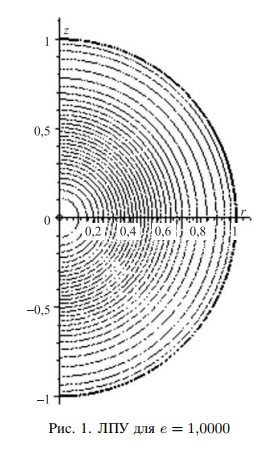 Как видно из рис.1, ЛПУ представляет собой окружности. Отметим, что в центральной части и в близи границы плотность убывает существенно медленнее, чем в срединной ее части. При наличии вращении  и  картина усложняется. Зависимость  от e при n=1,30 дает график рис.2.В случае e=0,6 (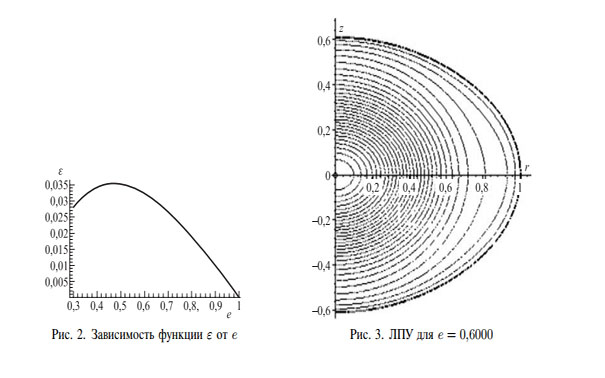 Из рис.3 видно, что расстояние между ЛПУ в области значений   существенно возросло. Это означает наличие в этой области экваториальной плоскости большой зоны с медленно меняющийся плотностью. Картина ЛПУ существенно усложняется при . Поэтому далее целесообразно для изучения структуры  использовать качественные методы анализа из математической теории катастроф. Согласно этой теории, центральное место в нашем случае занимает вопрос о поиске критических точек, их классификации и изучении динамики при изменении управляющего параметра . Эту программу несложно реализовать на компьютере в системе MAPLE, так как в рамках этой системы у нас уже есть аналитические представления коэффициентов . РАСЧЕТ КРИТИЧЕСКИХ ТОЧЕККритические точки  для гладких функций  находятся из уравнения Поскольку у нас   — полином по координатам  и , приближающий плотность конфигураций в , мы предлагаем для поиска критических точек и изучения поведения  вблизи них использовать следующий подход, эквивалентный условию (3) для гладких функций, который легко реализуется в виде компьютерной программы. Вблизи критических точек  представим  и  в виде Подставляя (4) в (2), имеем Разность  удобно обозначить как .Тогда (5) перепишется в виде Значения  и  находятся из уравнений Подставляя их в (6) и сохраняя в нем значащие члены разложения по степеням  и  в окрестности критической точки , имеем В математической теории катастроф выражение  получило название морсовской составляющей, а  неморсовской составляющей. В результате  Функцию  называют также ростком катастрофы, и она существенна только при . Эти точки получили название катастроф. В точках катастроф в нашем случае отличными от нуля будут коэффициенты или , или , или . Если   то  и имеет место катастрофы .  Точно такой случай реализуется при   и тип катастрофы . Но при , и тип катастрофы уже будет . В общем случае тип катастрофы  определяется ростком . Критические точки с  называются морсовскими, с  неморсовскими. Морсовские точки — это точки локального максимума , точки минимума  и седовые точки . Их соответственно обозначим знаками . Проведенные на компьютере расчеты показали, что постоянной критической морсовской точкой  при всех значениях  будет точка , т.е. в центре конфигурации. ЛПУ вблизи нее будут эллипсы с полуосями соответственно. Значения  и  при  соответственно равны , а при e=0,6 ) -3,0865, -7,4672. Вторая критическая точка возникает при . В ней  росток катастрофы . ЗАКЛЮЧЕНИЕПроведенное нами изучении поведения структуры критических точек функции 𝜌̃ в зависимости от изменения параметра сплюснутости 𝑒 (быстроты вращения 𝜀) при фиксированном индексе политропы 𝑛 показало сложный характер перестройки этой структуры.СПИСОК ЛИТЕРАТУРЫМихеев С.А., Цветков В.П. «Точки бифуркации вращающихся намагниченных ньютоновских политроп с показателем, близким к единице.»Сисакян А.Н. «Методы квантовой теории и физика больших множественностей.»Михеев С.А., Цветков В.П. «Математическая модель равновесных вращающихся ньютоновских конфигураций выраженного ферми-газа.»Коллатц Л., Крабс В. «Теория приближений. Чебышевские приближения и их приложения.»Беспалько Е.В и др. «Гравитирующая быстровращающаяся сверхплотная конфигурация с реалистическими уравнениями состояния.»Арнольд В.,И. «Теория катастроф.»Гилмор Р. «Прикладная теория катастроф.»ПРИЛОЖЕНИЕ 1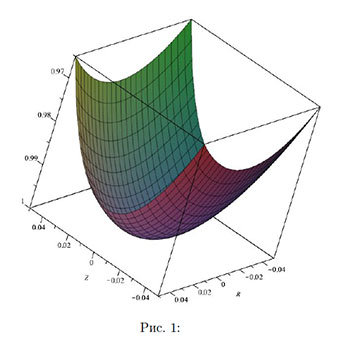 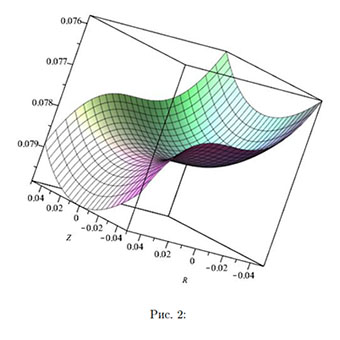 ПРИЛОЖЕНИЕ 2: ЛИСТИНГ ПРОГРАММЫФункцииj:=2:rho:=1:_rho:=1:NULL;for i from 0 by 2 to 6  dowhile (j+i)<=6 dorho:=rho+pho[i,j]*r^i*z^j:_rho:=_rho+_pho[i,j]*r^i*z^j:j:=j+2:end do;j:=0:end do:rho:=rho:_rho:=_rho:rho:=subs(z=z/e, rho):_rho:=subs(z=z/e, rho):Замена r:=r[k]+Rcosa+Zsina, z:=z[k]+Zcosa-Rsina для функции rho e[0,6;1]rho:=subs(r=r[k]+(R*t)*cos(a)+(Z*t)*sin(a), rho):rho:=subs(z=z[k]+(Z*t)*cos(a)-(R*t)*sin(a), rho):rho:=expand(rho):rho:=simplify(expand(rho),{t^5=0}):rho:=rho:Замена r:=r[k]+Rcosa+Zsina, z:=z[k]+Zcosa-Rsina для функции _rho e[0,4;0,6]_rho:=subs(r=r[k]+(R*t)*cos(a)+(Z*t)*sin(a), _rho):_rho:=subs(z=z[k]+(Z*t)*cos(a)-(R*t)*sin(a), _rho):_rho:=expand(_rho):_rho:=simplify(expand(_rho),{t^5=0}):_rho:=_rho:t:=1:Функции rho коэфф при R, Z, RZUruR:=subs(Z=0, coeff(rho,R,1))=0:UruZ:=subs(R=0, coeff(rho,Z,1))=0:UruRZ:=coeff(coeff(rho,R),Z)=0:Функции _rho коэфф при R, Z, RZ_UruR:=subs(Z=0, coeff(_rho,R,1))=0:_UruZ:=subs(R=0, coeff(_rho, Z, 1))=0:_UruRZ:=coeff(coeff(_rho,R),Z)=0:При конкретном ee:=  0.4530;solve({evalf(subs(a=0, UruR)),evalf(subs(a=0, UruZ))}, {r[k],z[k]}):A:=fsolve({evalf(subs(a=0, UruR)),evalf(subs(a=0, UruZ))}, {r[k],z[k]});A;solve(evalf(subs(A,UruRZ)));(3)(4)(5)(6)(7)(8)